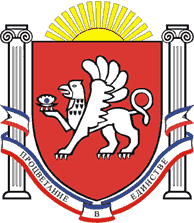 РЕСПУБЛИКА    КРЫМРАЗДОЛЬНЕНСКИЙ  РАЙОНАДМИНИСТРАЦИЯ   БОТАНИЧЕСКОГО  СЕЛЬСКОГО ПОСЕЛЕНИЯПОСТАНОВЛЕНИЕ27.06.2019 г.                       	       с. Ботаническое                                         № 127О проекте постановления «Об утверждении Положения о комиссии  по предоставлению заключения о соответствии  проектной документации сводному плану подземных коммуникаций и сооружений на территории Ботанического сельского поселения Раздольненского района Республики Крым»В соответствии с Законом Российской Федерации от 27.07.2010 года № 210-ФЗ «Об организации предоставления государственных и муниципальных услуг», Федеральным законом от 06.10.2003 № 131-ФЗ «Об общих принципах организации местного самоуправления в Российской Федерации»,  руководствуясь Уставом муниципального образования Ботаническое сельское поселение, в целях обеспечения предоставления муниципальной услуги по предоставлению заключения о соответствии проектной документации сводному плану подземных коммуникаций и сооружений на территории Ботанического сельского поселения Раздольненского района Республики Крым ПОСТАНОВЛЯЮ:1. Одобрить проект постановления «Об утверждении Положения о комиссии  по предоставлению заключения о соответствии  проектной документации сводному плану подземных коммуникаций и сооружений на территории Ботанического сельского поселения Раздольненского района Республики Крым» (приложение).2. Настоящее постановление обнародовать  путем размещения на информационных стендах населенных пунктов Ботанического сельского поселения и на официальном сайте Администрации Ботанического сельского поселения.3. Направить проект постановления «Об утверждении Положения о комиссии  по предоставлению заключения о соответствии  проектной документации сводному плану подземных коммуникаций и сооружений на территории Ботанического сельского поселения Раздольненского района Республики Крым»  в прокуратуру Раздольненского района для осуществления правовой оценки на предмет соответствия действующему  законодательству.4. Рассмотреть проект постановления «Об утверждении Положения о комиссии  по предоставлению заключения о соответствии  проектной документации сводному плану подземных коммуникаций и сооружений на территории Ботанического сельского поселения Раздольненского района Республики Крым» после получения заключения прокуратуры Раздольненского района на предмет утверждения.Председатель  Ботанического сельского совета – глава администрации Ботанического сельского поселения 	                	        М.А. Власевская              			                            Приложение                                                                   к постановлению Администрации       						Ботанического сельского поселения                                                      		от   27.06.2019     №   127                                                                                                                                             ПРОЕКТ 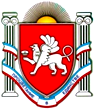 РЕСПУБЛИКА    КРЫМРАЗДОЛЬНЕНСКИЙ  РАЙОНАДМИНИСТРАЦИЯ   БОТАНИЧЕСКОГО  СЕЛЬСКОГО ПОСЕЛЕНИЯПОСТАНОВЛЕНИЕ_____.2019 г.                       	       с. Ботаническое                                         № _____Об утверждении Положения о комиссии  по предоставлению заключения о соответствии  проектной документации сводному плану подземных коммуникаций и сооружений на территории Ботанического сельского поселения Раздольненского района Республики КрымВ соответствии с Законом Российской Федерации от 27.07.2010 года № 210-ФЗ «Об организации предоставления государственных и муниципальных услуг», Федеральным законом от 06.10.2003 № 131-ФЗ «Об общих принципах организации местного самоуправления в Российской Федерации»,  руководствуясь Уставом муниципального образования Ботаническое сельское поселение, в целях обеспечения предоставления муниципальной услуги по предоставлению заключения о соответствии проектной документации сводному плану подземных коммуникаций и сооружений на территории Ботанического сельского поселения Раздольненского района Республики Крым ПОСТАНОВЛЯЮ:1.Утвердить Положение о комиссии по предоставлению заключения о соответствии проектной документации сводному плану подземных коммуникаций и сооружений на территории Ботанического сельского поселения Раздольненского района Республики Крым (приложение).2.Настоящее постановление обнародовать  путем размещения на информационных стендах населенных пунктов Ботанического сельского поселения и на официальном сайте Администрации Ботанического сельского поселения.3. Настоящее постановление вступает в силу с момента его обнародования.4. Контроль за выполнением настоящего постановления оставляю за собой.Председатель  Ботанического сельского совета – глава администрации Ботанического сельского поселения 	                	        М.А. ВласевскаяРеспублики КрымПриложение к постановлению Администрации Ботанического сельского поселенияот ___.___.20____ г. № _____ Положениео комиссии по предоставлению заключения о соответствии проектной документации сводному плану подземных коммуникаций и сооружений на территории Ботанического сельского поселения Раздольненского района Республики Крым1. Общие положения1.1. Настоящее Положение определяет цели, задачи, полномочия и порядок работы комиссии по предоставлению заключения о соответствии проектной документации сводному плану подземных коммуникаций и сооружений на территории Ботанического сельского поселения Раздольненского района Республики Крым (далее - Комиссия).1.2. Комиссия создается в целях коллегиального всестороннего рассмотрения разрабатываемых в составе проектной документации планов сетей на предмет соответствия сводному плану подземных коммуникаций и сооружений.1.3. В своей деятельности Комиссия руководствуется Земельным кодексом Российской Федерации, Градостроительным кодексом Российской Федерации, Гражданским кодексом Российской Федерации, федеральными законами, законами и иными нормативными правовыми актами РФ, Республики Крым, муниципальными правовыми актами Администрации Ботанического сельского поселения и настоящим Положением.2. Основные понятия, используемые в настоящем Положении2.1. В настоящем Положении используются следующие основные понятия:- планы сетей - трассы инженерных коммуникаций (электро-, тепло-, газо-, водоснабжения, водоотведения, сетей связи общего пользования), определяющие оптимальные направления перспективных инженерных коммуникаций, выполненные на топографическом материале на основании технических условий (заданий) организаций, осуществляющих эксплуатацию данных сетей;- сводный план подземных коммуникаций и сооружений - сведения о существующих и перспективных сетях и сооружениях инженерно-технического обеспечения (далее - СППК);- заключение о соответствии проектной документации СППК - заключение о соответствии разрабатываемых в составе проектной документации планов сетей (трасс инженерных коммуникаций) СППК (далее - Заключение).Заключение оформляется в виде документа, утверждаемого председателем Комиссии, содержащего оформленные в установленном порядке планы сетей, соответствующие СППК и согласованные членами Комиссии, имеющего срок действия.3. Задачи и полномочия Комиссии3.1. Комиссия осуществляет проверку:3.1.1 учета ранее запроектированных сетей и сооружений в рассматриваемых планах сетей;3.1.2 соответствия планов сетей (трасс инженерных коммуникаций) техническим условиям (заданиям) организаций, осуществляющих эксплуатацию сетей инженерно-технического обеспечения;3.1.3 наличия/отсутствия согласований прохождения трасс инженерных коммуникаций с арендаторами, собственниками, землепользователями, землевладельцами земельных участков, в границах которых планируется прохождение проектируемых трасс инженерных коммуникаций и/или которые обременяются охранными зонами инженерных коммуникаций;3.1.4 соответствия планов сетей (трасс инженерных коммуникаций) в составе материалов проектной документации нормативным требованиям;3.1.5 соответствия планов сетей (трасс инженерных коммуникаций) в составе материалов проектной документации утвержденной документации по планировке территории и утвержденным схемам инженерного обеспечения муниципального образования Ботаническое сельское поселение Раздольненского района Республики Крым (водоснабжения, водоотведения, дождевой канализации, теплоснабжения, газоснабжения, электроснабжения);3.1.6 наличия информации о заключенном договоре аренды земельного участка (договоре безвозмездного пользования), не подлежащем государственной регистрации, - в отношении земельных участков, к которым проектируются трассы инженерных коммуникаций;3.1.7 наличия/отсутствия в Едином государственном реестре прав на недвижимое имущество и сделок с ним сведений о регистрации права собственности, права постоянного (бессрочного) пользования либо сведений о зарегистрированном договоре аренды земельного участка, договора безвозмездного пользования, если такие договоры подлежат регистрации.3.2. В целях решения поставленных задач Комиссия имеет право запрашивать у руководителей структурных подразделений Администрации, не участвующих в работе Комиссии, муниципальных предприятий и учреждений, в органах государственной власти информацию, необходимую для рассмотрения планов сетей.4. Состав Комиссии4.1. Состав Комиссии утверждается постановлением Администрации  сельского поселения и  формируется из представителей Администрации Ботанического сельского поселения, муниципальных предприятий и учреждений, организаций, осуществляющих эксплуатацию сетей инженерно-технического обеспечения, сетевых организаций, осуществляющих эксплуатацию сетей электроснабжения и сетей связи общего пользования, а также в состав комиссии могут включаться представители сетевых организаций, предоставляющих технические условия и согласования( заключения) на технологическое присоединение к сетям инженерно-технического обеспечения.5. Порядок работы Комиссии5.1. Работу Комиссии организует Администрация Ботанического сельского поселения (далее - Администрация).5.2. Заседания Комиссии проводятся по мере надобности.5.3. Состав Комиссии формируется специалистом Администрации, назначаемым председателем сельского совета - главой Администрации сельского поселения с учетом содержания планов сетей по каждому объекту, и согласовывается председателем сельского совета - главой Администрации сельского поселения.5.4. Специалист Администрации за 2 дня до заседания Комиссии извещает членов Комиссии о дате проведения заседания с указанием перечня объектов, представляемых на рассмотрение Комиссии, посредством факсимильной, телефонной связи, электронной почты.5.5.Срок рассмотрения членами Комиссии планов сетей не должен превышать 10 рабочих дней с момента подготовки специалистом Администрации материалов для работы Комиссии.5.6. При отсутствии замечаний члены Комиссии проставляют подписи и дату на листе согласования планов сетей.5.7. При положительном результате рассмотрения планов сетей всеми членами Комиссии специалист Администрации готовит проект Заключения.5.8. Заключение утверждается председателем Комиссии либо лицом, его замещающим. Председателем Комиссии является председатель сельского совета - глава Администрации сельского поселения либо лицо, его замещающее.5.9. При наличии замечаний члены Комиссии указывают их на представленных планах сетей.5.10. При наличии замечаний члена (членов) Комиссии специалист Администрации готовит проект уведомления  в 2-х экземплярах об отказе в выдаче Заключения.5.11. Уведомление об отказе в выдаче Заключения подписывается председателем Комиссии либо лицом, его замещающим.5.12. Утвержденное Заключение либо подписанное уведомление об отказе в выдаче Заключения специалист Администрации выдает заявителю (его представителю) под подпись.5.13. Копия Заключения либо один экземпляр уведомления об отказе в выдаче Заключения хранятся в делах Администрации сельского поселения.